
https://yandex.ru/company/researches/2020/beautyДЕСЯТЬ ЛЕТ КРАСОТЫМы изучили запросы про макияж, волосы и маникюр и выяснили, как менялась мода в последние десять лет. Что прижилось, как выбритые виски, а что кануло, как газетный текст на ногтях. А ещё мы взяли данные Яндекс.Услуг и посмотрели,
сколько стоят популярные услуги в сфере красоты.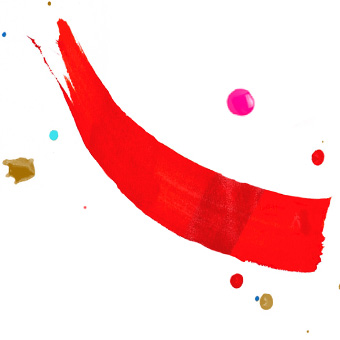 МАКИЯЖЗначительная часть запросов про макияж посвящена глазам — про другие части лица спрашивают в разы меньше. Однако в последние годы доля запросов про глаза падает. В том числе и потому, что люди уделяют всё больше внимания губам и бровям.Как менялся интерес к макияжу разных частей лицаДоли запросов про глаза, губы и брови от всех запросов про макияж, %глаза051015202530201020112012201320142015201620172018201917,4%губы012345620102011201220132014201520162017201820192,9%брови012345620102011201220132014201520162017201820195,1%ПО ДАННЫМ ПОИСКА ЯНДЕКСА, 2010–2019В последние пару лет гораздо популярнее стал цветной макияж глаз, особенно розовый и красный. Чёрный цвет, долгие годы занимавший первое место по числу упоминаний в запросах, понемногу сдаёт позиции.Самые популярные цвета в макияже глазТоп-15 цветов по числу упоминаний в запросах про макияж со словами «глаза», «тени», «стрелки», «тушь», «подводка».0102030405060708091011121314152010201120122013201420152016201720182019ПО ДАННЫМ ПОИСКА ЯНДЕКСА, 2010–2019Судя по запросам, в прошлом году розовый цвет в макияже использовали в полтора раза чаще, чем в 2018-м.Макияж в красных тонах в последние десять лет становился всё популярнее. В 2019 году он добрался до второй строчки в топе.Популярность чёрного цвета в макияже в последние годы понемногу снижается — с первого места он откатился на четвёртое.В макияже губ таких радикальных перемен не произошло, красный цвет по-прежнему в разы популярнее всех остальных вместе взятых. Но разнообразие цветов и оттенков помады, которые пользуются заметной популярностью, очень сильно выросло.Как росло разнообразие цветов помадыЦвета, которые в данный год упоминались хотя бы в 1% запросов про цветной макияж губ.2010201120122013201420152016201720182019В 2010-м было только четыре цвета, которые упоминались хотя бы в одном из ста запросов про цветной макияж губ. Теперь их девять.красныйрозовыйалыйбелыйкоралловыйбордовыйоранжевыйвинныйфиолетовыйсливовыйкоричневыйчёрныйбежевыйсинийПО ДАННЫМ ПОИСКА ЯНДЕКСА, 2010–2019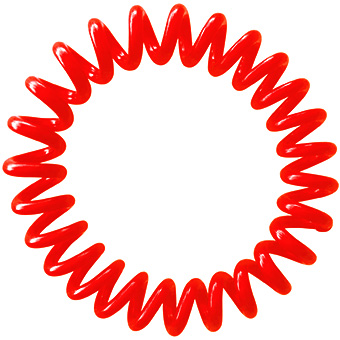 СТРИЖКИ, ПРИЧЁСКИ И ЦВЕТ ВОЛОСДесять лет назад волосы были длиннее. Во всяком случае, запросов про стрижки и причёски с уточнениями вроде «на длинные волосы» было в пять раз больше, чем сейчас. В 2011 году на первое место вышли стрижки средней длины, а начиная с 2017 года больше всего спрашивают про короткие.Как менялась длина волосДоля запросов про стрижки и причёски с указанием длины волос, %0102030405060702010201120122013201420152016201720182019длинныекороткиесредниеПО ДАННЫМ ПОИСКА ЯНДЕКСА, 2010–2019Победа коротких стрижек связана в том числе и с тем, что среди пользователей, которые подбирают себе образ в интернете, стало гораздо больше мужчин. Доля запросов про стрижки и причёски со словами «мужской» и «для мужчин» по сравнению с 2010-м увеличилась почти в два раза. Среди стилей, которые становились модными в последние годы, тоже чем дальше, тем больше мужских.Модные стрижки и причёски последних десяти летДля каждого года показана самая популярная стрижка или причёска из числа тех, про которые в этот год стали спрашивать как минимум в полтора раза чаще, чем в предыдущий. Справа, бежевым — другие стрижки, причёски и их элементы, популярность которых заметно выросла.2010allhairstyle.ruпрически в «греческом стиле»В 2010 году в моду вошли причёски в «греческом» стиле. Тогда же стали в четыре раза чаще прежнего вязать банты из волос. Другая примета года — интерес к стрижкам с чёлкой или на ножке.2011prichesochki.ruпричёски с косамипричёски с косами+цветы, ленты, бант из волос, накладные прядиВ 2011-м почти в два раза выросло число запросов про косы и косички. Люди стали вплетать в волосы больше цветов и лент, больше использовали в причёсках ободки и накладные пряди.2012dlyarostavolos.com«водопад»«водопад»+прически в «греческом стиле», ленты, банты, выбритые вискиРезко взлетела популярность причёски «водопад». В моду вошли выбритые виски, через пару лет ставшие чуть ли не обязательным элементом модной короткой стрижки.2013hair-moda.comбоб-каребоб-каре+«водопад», выбритые виски, пикси, «шишка»Самая модная стрижка 2013-го — боб-каре. В том же году начался рост интереса к стрижке пикси, но всё-таки тогда про неё спрашивали ещё не очень много.2014womenstalk.ruпиксипикси+выбритые виски, «бублик», андеркат, преппиНа первое место среди модных стрижек вышла пикси. Стало заметно больше запросов про причёски с пучком на «бублике». Начали набирать популярность мужские стрижки андеркат и преппи.2015pricheska-strizhka.ru«итальянка»«итальянка»+боб-каре, пиксиВ 2015-м в моде была «итальянка». Другие варианты стрижки с прядями разной длины — «каскад» и «лесенка» — были стабильно популярны все десять лет.2016newsyou.infoандеркатандеркат+пикси, «британка», «лисий хвост»В 2016 году ни про одну модную стрижку не спрашивали так много, как про андеркат. Популярнее стала и похожая на андеркат «британка». Вырос интерес к стрижке «лисий хвост» и стилю аниме.2017yxod-za-volosami.ruпреппипреппи+пикси, пучки на карандаше, фейдВ 2017-м на первом месте снова оказалась мужская стрижка с короткими висками — на этот раз преппи. А ещё в этом году модно было фиксировать пучок карандашом.2018pricheska-strizhka.ruфейдфейд+шегги, «цезарь»И снова на первом месте — выбритые виски, но теперь выбритые особенным образом, с очень плавным переходом. Помимо фейда, популярность набрал укороченный андеркат, он же кроп или «цезарь».2019pricheska-strizhka.ruшеггишегги+пикси, «лисий хвост», «цезарь», «каприз», томбойСамой популярной среди модных стала стрижка шегги. Две другие заметные новинки 2019-го — стрижки «каприз» и томбой.ПО ДАННЫМ ПОИСКА ЯНДЕКСА, 2010–2019Волосы стали не только короче, но и разноцветнее. Мы нарисовали картинку, на которой видно, как менялась популярность цветов в течение десяти лет. Цветов и оттенков краски для волос — очень много. Названий — ещё больше, потому что один цвет могут называть очень по-разному. Мы немного сократили это разнообразие: какие формулировки считать относящимися к одному оттенку, определяли на глаз, по выдаче Яндекс.Картинок. Например:++=гранатвишнятёмно-красный++махагонбордовыйКак менялся цвет волосПоказано изменение доли запросов с упоминанием разных цветов от всех запросов про окрашивание волос.цветныетёмныерусыерыжиесветлые2010201120122013201420152016201720182019Популярность необычных цветов за десять лет выросла почти в два раза. Самые востребованные варианты — оттенки пепельного, розового и красного. В блондинок и блондинов, брюнеток и брюнетов, судя по запросам, теперь красятся меньше.ПО ДАННЫМ ПОИСКА ЯНДЕКСА, 2010–2019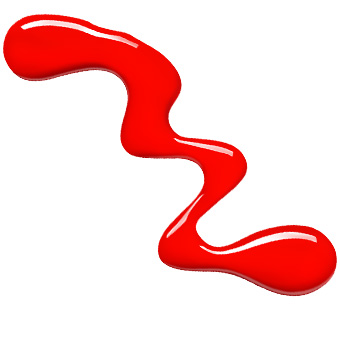 МАНИКЮРСамый популярный стиль маникюра все последние десять лет — это френч. В 2019 году на втором месте были красные ногти. На третьем — розовые, которые ещё шесть лет назад даже не входили в десятку.Самые популярные стили маникюра за последние десять летСудя по доле запросов про них среди всех запросов со словами «маникюр» и «ногти».010203040506070809102010201120122013201420152016201720182019ПО ДАННЫМ ПОИСКА ЯНДЕКСА, 2010–2019Каждый год про какой-нибудь вариант маникюра начинают спрашивать гораздо больше, чем раньше. Например, в 2010 году такой модной новинкой был маникюр с китайскими иероглифами, в 2015-м — «вязаный» маникюр, в 2019-м — жёлтый.Модные маникюрные новинки последних десяти летДля каждого года показаны три популярных стиля маникюра, про которые в этот год стали спрашивать как минимум в два раза чаще, чем в предыдущий. Стили, однажды вошедшие в тройку, в последующие годы не учитывали.2010info-design-nail.ruкитайскийtwnews.seс лункамиe-maxo.comкружевакитайскийс лункамикружева2011perfect10nailsandspa.comводныйwishnailspolish.blogspot.comкракелюрvplate.ruгазетныйводныйкракелюргазетный2012news.myseldon.comкошачий глазnail-trend.ruразноцветныйvplate.ruс фольгойкошачий глазразноцветныйс фольгой2013avrorra.comградиентныйzhenskij.mirtesen.ruбархатныйudivim.netикорныйградиентныйбархатныйикорный2014ratatum.comмятныйbestmanikyur.ruлитьёvoguemoda.ruкрасно-белыймятныйлитьёкрасно-белый2015nail-trend.ruвязаныйviquesvarnish.blogspot.comбордовыйratatum.comбело-розовыйвязаныйбордовыйбело-розовый2016janet.ruбитое стеклоpodiumx.netбаблfashionhot.ruкамифубукибитое стеклобаблкамифубуки2017moda-nail.ruсерыйmykaleidoscope.ruнюдvplate.ruмраморныйсерыйнюдмраморный2018tvojmanikjur.ruс надписямиwomans.wsмолочныйratatum.com, @glamour_chic_beautyс единорогамис надписямимолочныйс единорогами2019katerina-gloomyflower.blogspot.comжёлтыйmykaleidoscope.ruпаутинкаinfo-design-nail.ruнеоновыйжёлтыйпаутинканеоновыйПО ДАННЫМ ПОИСКА ЯНДЕКСА, 2010–2019Популярность ногтей заострённой формы, которые десять лет назад с большим отрывом лидировали по числу запросов, упала в пять раз. Теперь про них спрашивают примерно так же часто, как про овальные ногти. Квадрат, в 2013 году ненадолго ставший самой популярной формой, сегодня занимает второе место. На первом месте — «миндаль».Как менялась популярность разных форм длинных ногтейДоля от всех запросов про популярные формы ногтей, %0102030405060702010201120122013201420152016201720182019балеринаквадратминдалевидныеострыеовальныеПО ДАННЫМ ПОИСКА ЯНДЕКСА, 2010–2019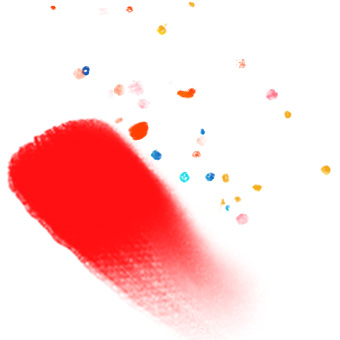 Вся эта красота стоит денегЧтобы представить, о каких затратах идёт речь, мы взяли по десять самых востребованных видов макияжных, маникюрных и парикмахерских услуг, которые предлагают на Яндекс.Услугах, и подсчитали их среднюю стоимость по России.МакияжТатуаж бровей4000 ₽Свадебный макияж2000 ₽Вечерний макияж1500 ₽Ламинирование ресниц1400 ₽Ламинирование бровей1200 ₽Наращивание ресниц:классическое1100 ₽двойной объём1500 ₽тройной объём1800 ₽Архитектура бровей500 ₽Коррекция бровей300 ₽Парикмахерские услугиНаращивание волос3000 ₽Кератиновое выпрямление2000 ₽Ботокс для волос2000 ₽Мелирование1500 ₽Химическая завивка1500 ₽Вечерняя причёска1500 ₽Окрашивание в один тон1400 ₽Женская стрижка600 ₽Мужская стрижка500 ₽Плетение кос500 ₽МаникюрНаращивание ногтей акрилом1500 ₽Наращивание ногтей гелем1400 ₽Коррекция наращённых ногтей1100 ₽Маникюр с покрытием гель-лаком800 ₽Мужской маникюр600 ₽Французский маникюр600 ₽Комбинированный маникюр500 ₽Аппаратный маникюр500 ₽Классический маникюр400 ₽Снятие гель-лака200 ₽ПО ДАННЫМ ЯНДЕКС.УСЛУГ, 2019